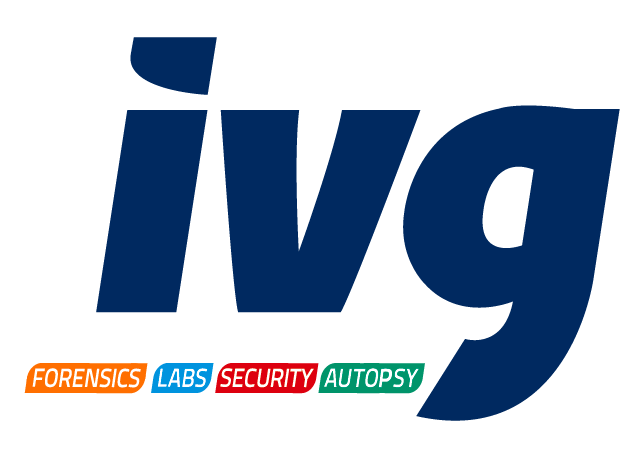 AREA: LABORATORIO GENÉTICANombre:Kit para detección y cuantificación de muestras forenses humanas Marca y modelo:Marca: QIAGENModelo: Investigator Quantiplex HYres Kit   Cat.# 387116ESPECIFICACIONES:Mix de primers IC YQ, Mix de reacción FQ, ADN control Z1, buffer de dilución de ácido nucleico QuantiTectCaracterísticas Relevantes:Cuantificación simultanea de ADN total humano y masculinoResultados confiables con una sensibilidad desde <1 pg/µl de ADNVelocidad de PCR de 51 minutos con el Rotor-Gene QControl interno integrado para probar la amplificación de PCR o inhibiciónConfiguración de la reacción totalmente automatizableAplicaciones y Usos (Alcances):El Investigator Quantiplex HYres Kit es para cuantificación de ADN humano total y masculino para determinación si están presentes inhibidores de PCR y si se necesitará una mejor purificación de la prueba. Es adecuado para:Base de datos forense y muestras de casos de trabajoMuestras de pruebas de paternidadMuestras de agresión sexualIdentificación de víctimas de desastre y trabajos antropológicosOtras pruebas de identificación humana que incluyen individuos relacionados